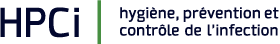 Formation/CoursNouveaux collaborateurs Intendance Mise à jour HPCIRESUMEDATE 28/09/2023HORAIREDe 13h30 à 16h30LIEUCentre culturel et sportif du Vieux MoulinAvenue de Taillecou 2Salle Mermet III1162 St PrexBULLETIN D’INSCRIPTIONRenvoyez votre bulletin d’inscription par email à : 
coralie.riccio@vd.chMaximum10 jours avant la date du cours.PublicPersonnel non-infirmier en charge des résidents :(aide soignants, AUX, ASE, ASA, éducateurs, ASSC, Infirmiers…)ObjectifMise à jour des connaissances en prévention des infectionsIntervenantsInfirmier(ère) HPCIUnité cantonale HPCIDescriptif du cours :Rappel théorique sur les Précautions Standard Rappel théorique sur les Mesures Additionnelles aux Précautions Standard Mise en situations pratiques Nom et prénomFonctionEtablissement